Ćwiczenie nr 111. Symbole narodowe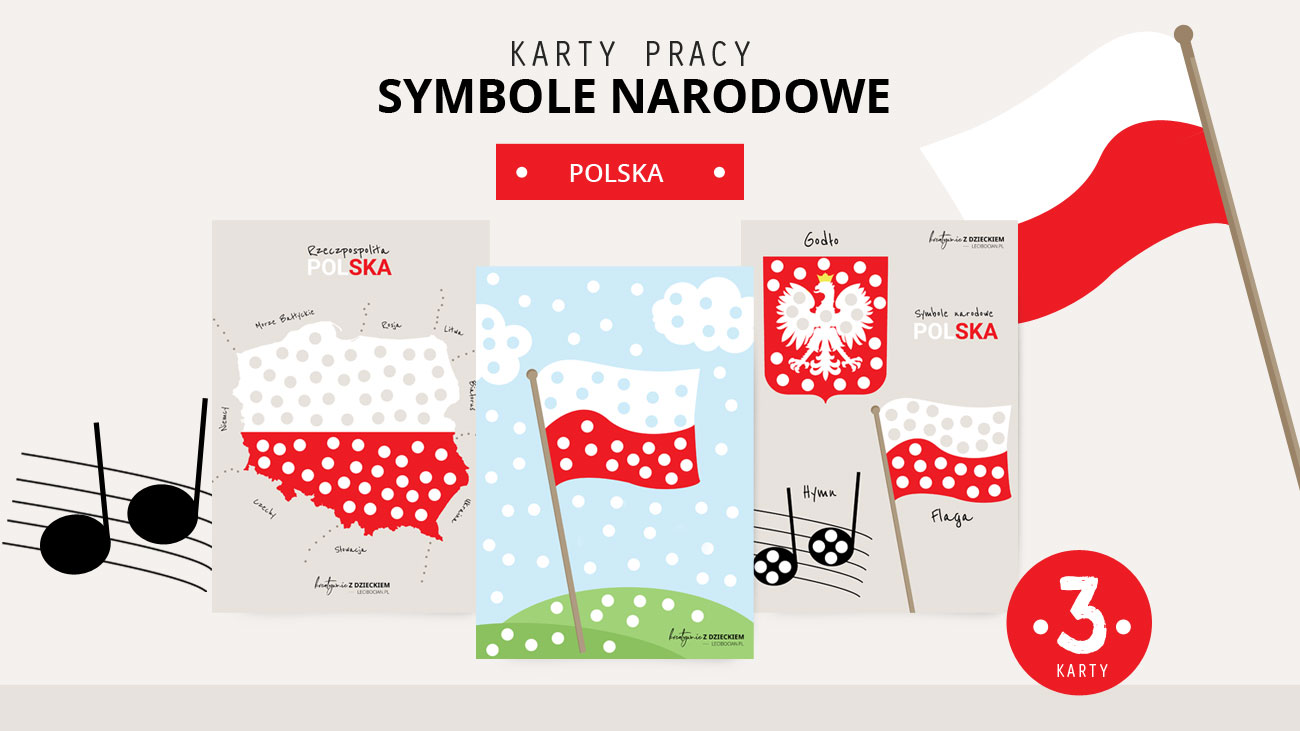 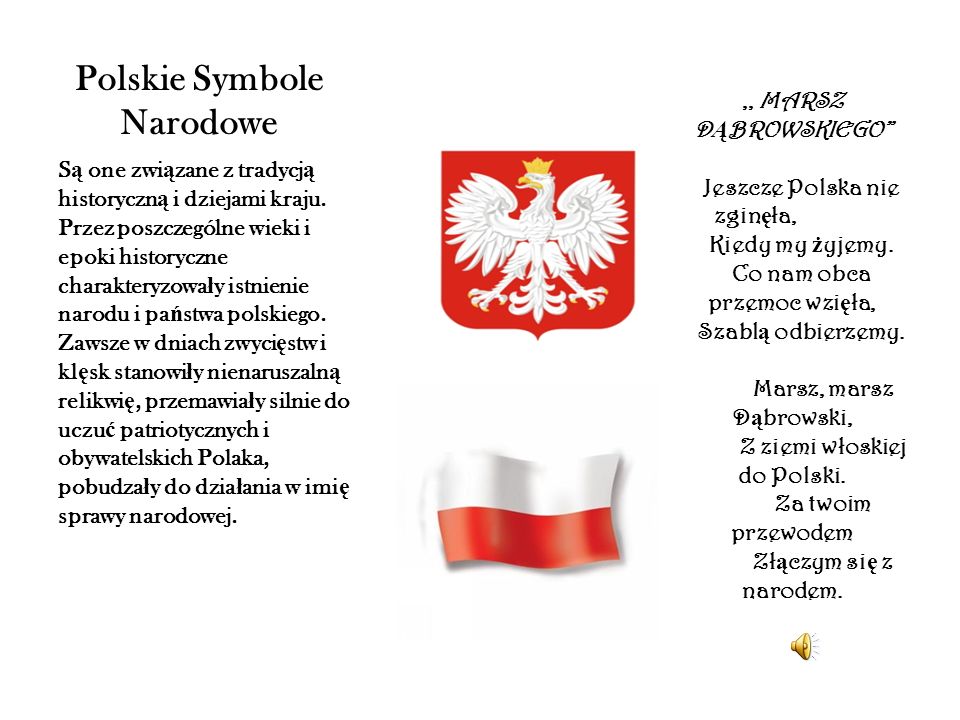 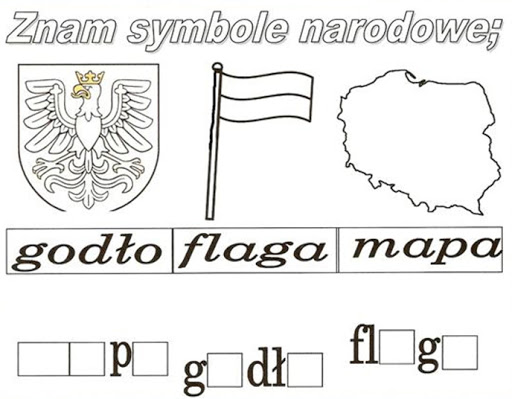 Zad.2. Przeczytaj zdania i przepisz je do zeszytu.JESTEM POLKĄ / POLAKIEM.MIESZKAM W POLSCE.MÓWIĘ PO POLSKU.STOLICĄ POLSKI JEST WARSZAWA.Zad. 3. Uporząkuj litery i zapisz wyraz.FALAG            ŁGODO          PSOLAK                         ……………………………           ………………………….        ………………………….Zad.4.  Pomóż dzieciom dojść do flagi i godła.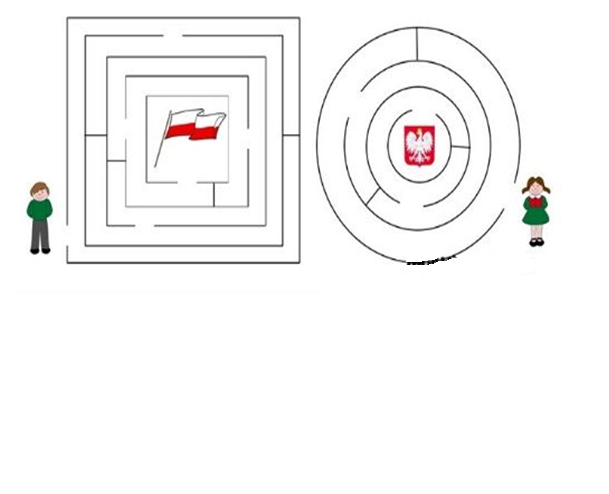 Zad. 5. Święta majowe - napisz jakie ?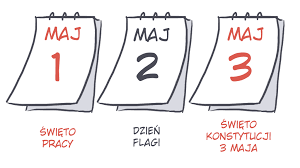 1 maja ...........................................................2maja ...........................................................3maja ................................................................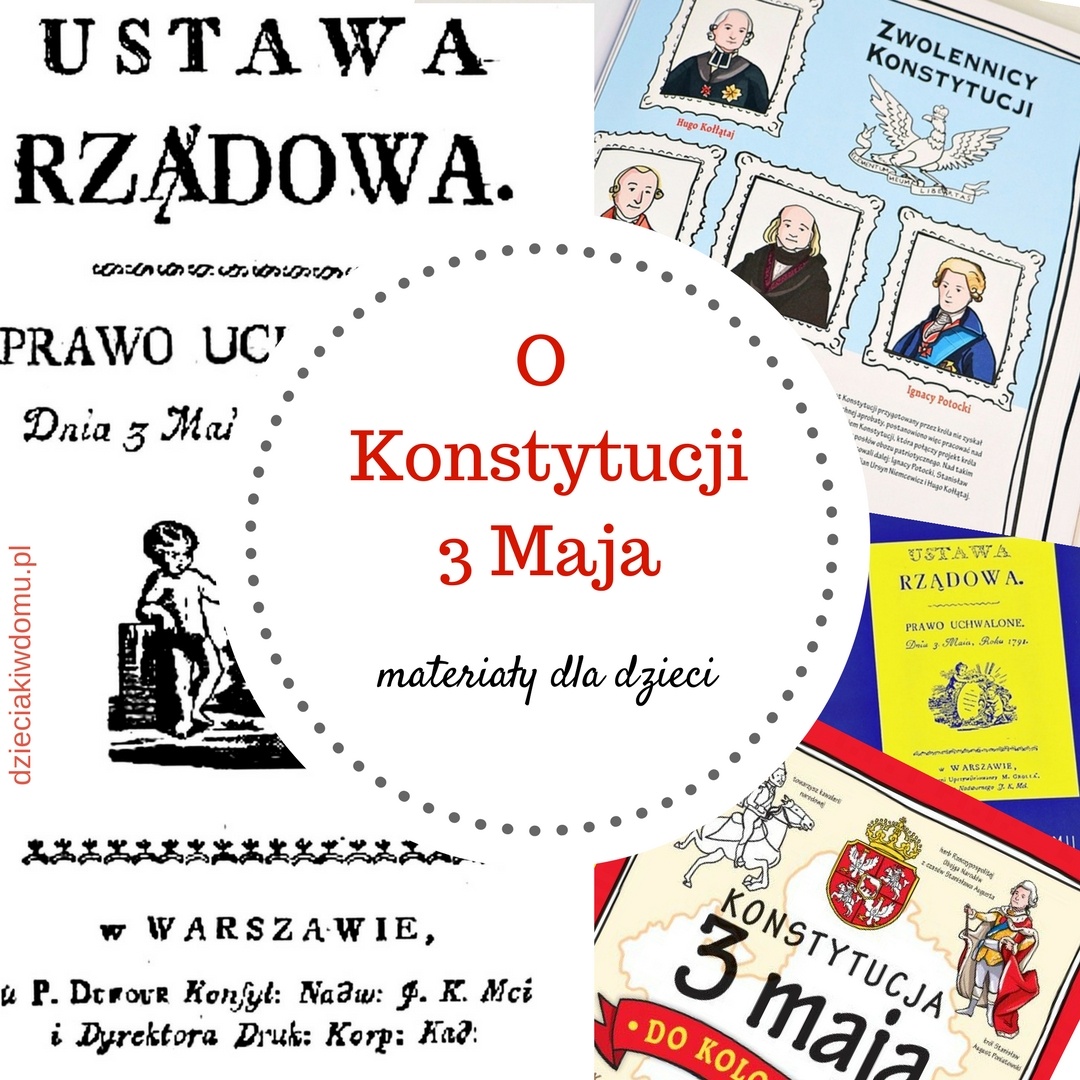 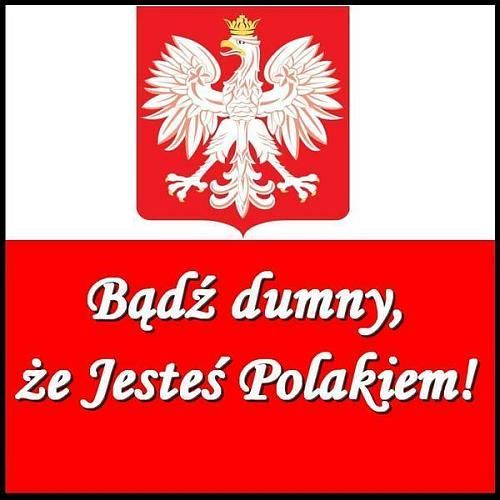 Zad.6. Wykonaj pracę plastyczną wg  zamieszczonego wzoru lub własnego pomysłu . 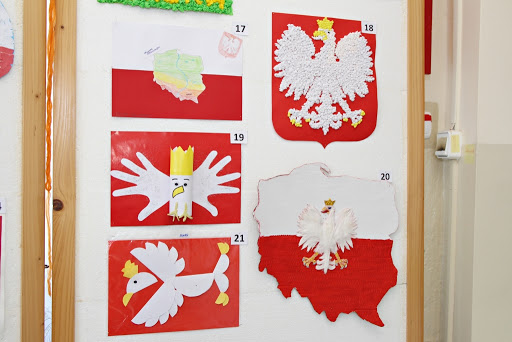 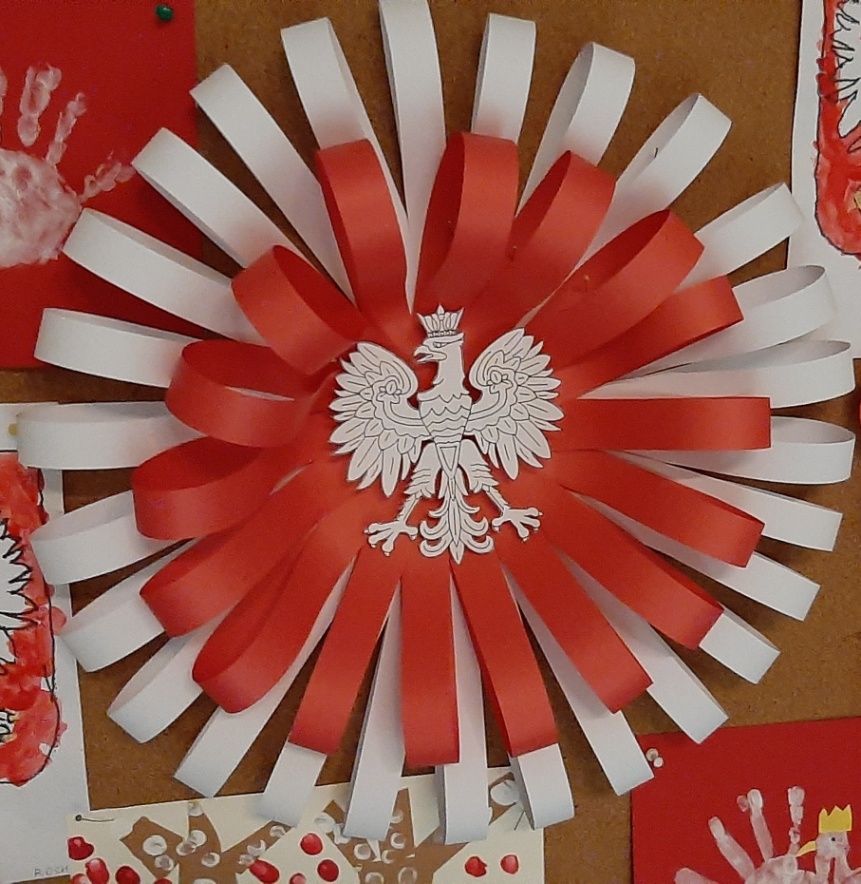 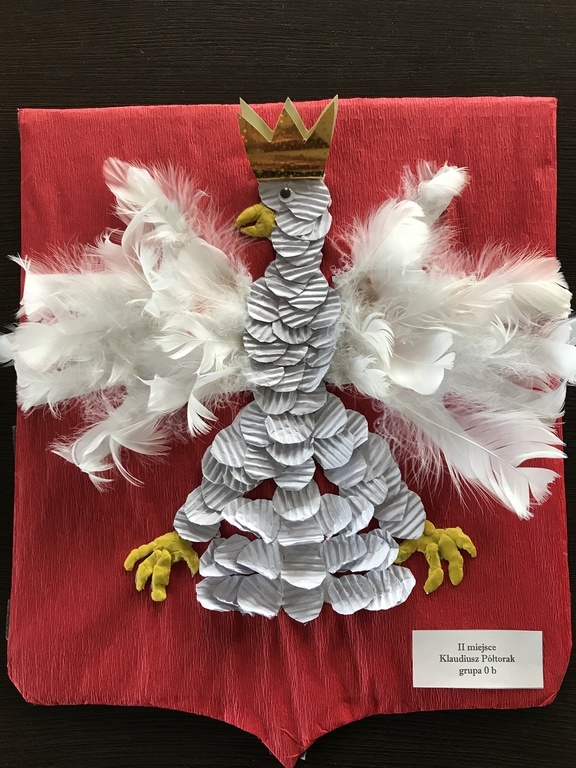 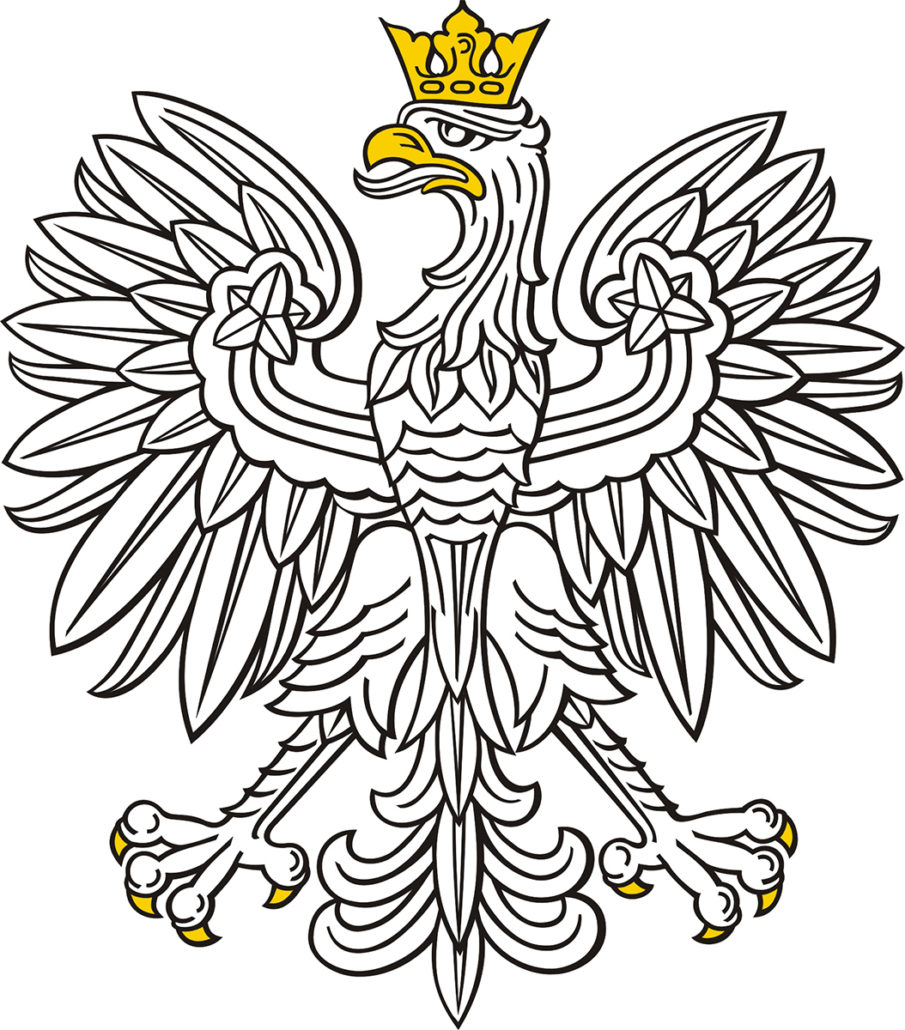 